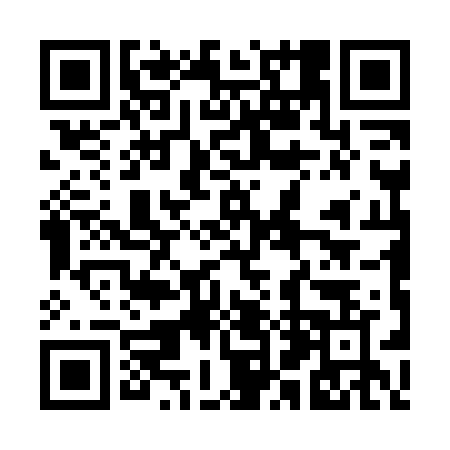 Ramadan times for Cranstons Corner, Rhode Island, USAMon 11 Mar 2024 - Wed 10 Apr 2024High Latitude Method: Angle Based RulePrayer Calculation Method: Islamic Society of North AmericaAsar Calculation Method: ShafiPrayer times provided by https://www.salahtimes.comDateDayFajrSuhurSunriseDhuhrAsrIftarMaghribIsha11Mon5:485:487:0412:564:136:496:498:0512Tue5:465:467:0212:564:146:506:508:0613Wed5:445:447:0012:554:156:516:518:0714Thu5:435:436:5912:554:156:526:528:0815Fri5:415:416:5712:554:166:536:538:0916Sat5:395:396:5512:544:166:546:548:1117Sun5:375:376:5412:544:176:556:558:1218Mon5:365:366:5212:544:186:576:578:1319Tue5:345:346:5012:544:186:586:588:1420Wed5:325:326:4812:534:196:596:598:1521Thu5:305:306:4712:534:197:007:008:1722Fri5:285:286:4512:534:207:017:018:1823Sat5:275:276:4312:524:207:027:028:1924Sun5:255:256:4212:524:217:037:038:2025Mon5:235:236:4012:524:217:047:048:2126Tue5:215:216:3812:514:227:057:058:2327Wed5:195:196:3712:514:227:067:068:2428Thu5:175:176:3512:514:237:087:088:2529Fri5:165:166:3312:514:237:097:098:2630Sat5:145:146:3112:504:247:107:108:2831Sun5:125:126:3012:504:247:117:118:291Mon5:105:106:2812:504:257:127:128:302Tue5:085:086:2612:494:257:137:138:323Wed5:065:066:2512:494:267:147:148:334Thu5:045:046:2312:494:267:157:158:345Fri5:025:026:2112:494:267:167:168:356Sat5:015:016:2012:484:277:177:178:377Sun4:594:596:1812:484:277:187:188:388Mon4:574:576:1612:484:287:207:208:399Tue4:554:556:1512:474:287:217:218:4110Wed4:534:536:1312:474:287:227:228:42